State of Kansas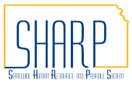 Electronic W2 ConsentStatewide Human Resource and Payroll SystemDate CreatedDate Created1/5/2022VersionVersion1.0SystemSystemEmployee Self-ServiceDescriptionDescriptionCompleting these steps will allow you to receive your W2, electronically, through Employee Self-Service (ESS).  Once consent has been completed, that consent will remain in effect until one of the following events have occurred:Consent is WithdrawnRetirementTermination of EmploymentDeathNavigationNavigation1.Enter your Employee ID and Password.  Select Sign In.If you do not remember your password, click on the Forgot Your Password? link.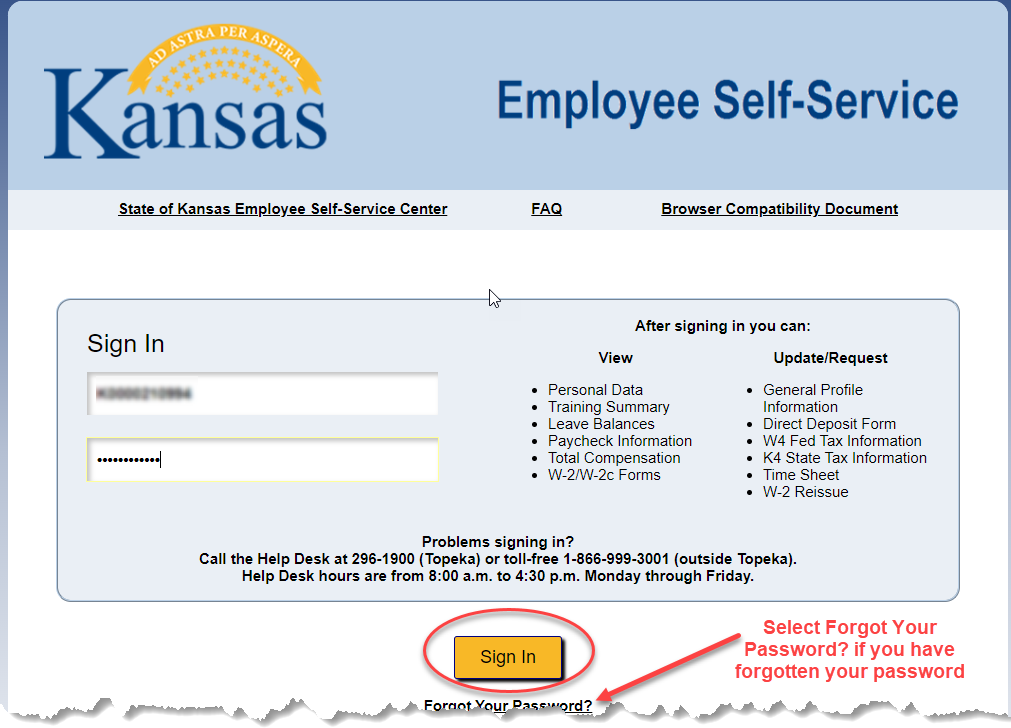 2.Select the W-2 Consent, Reissue, Forms tile.(The tile will note the most recent year available.)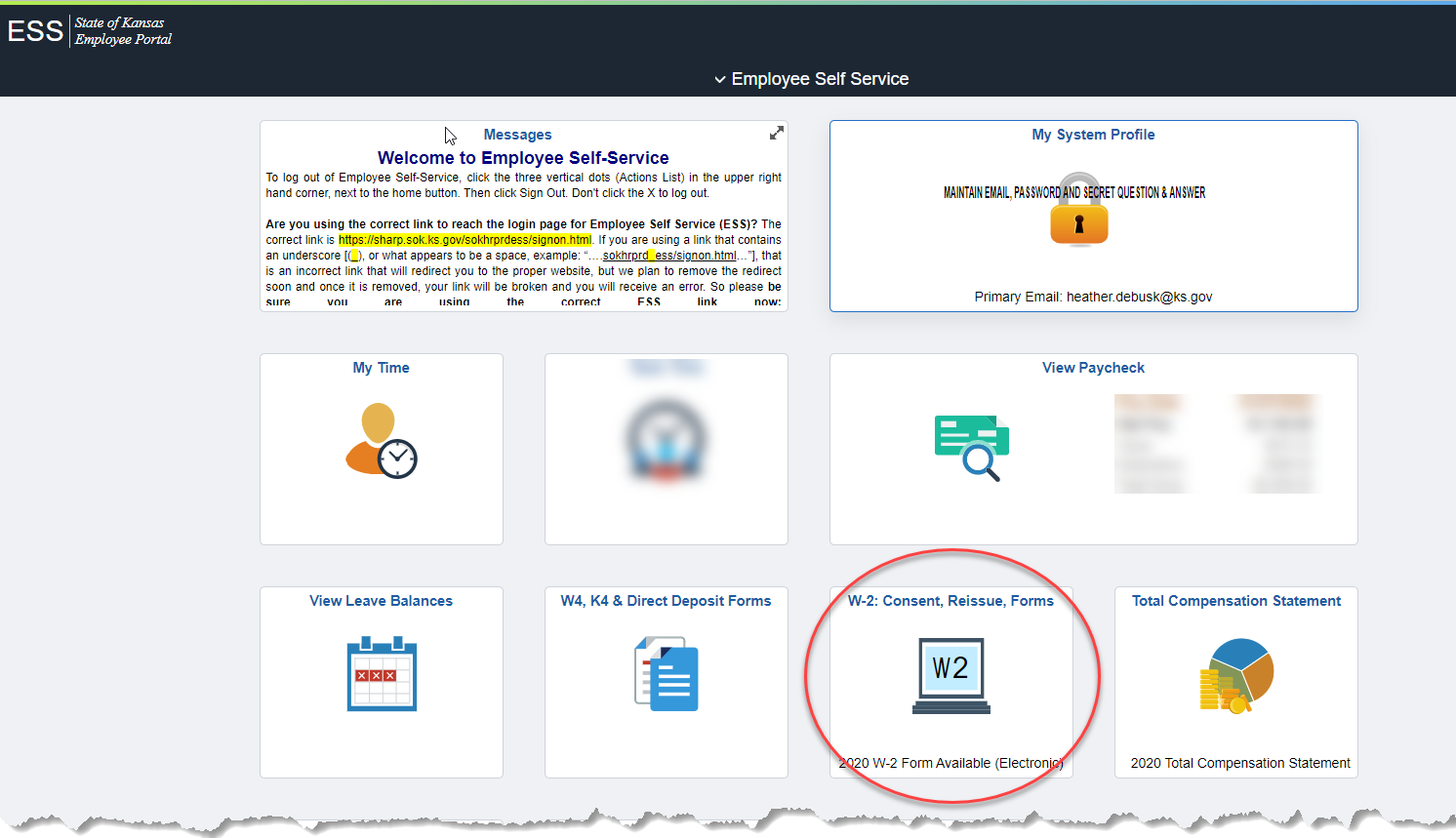 3.Select the I consent to receive W-2 or W-2c forms electronically boxSelect SubmitEnter your Employee ID as the User ID and enter your Password.Continue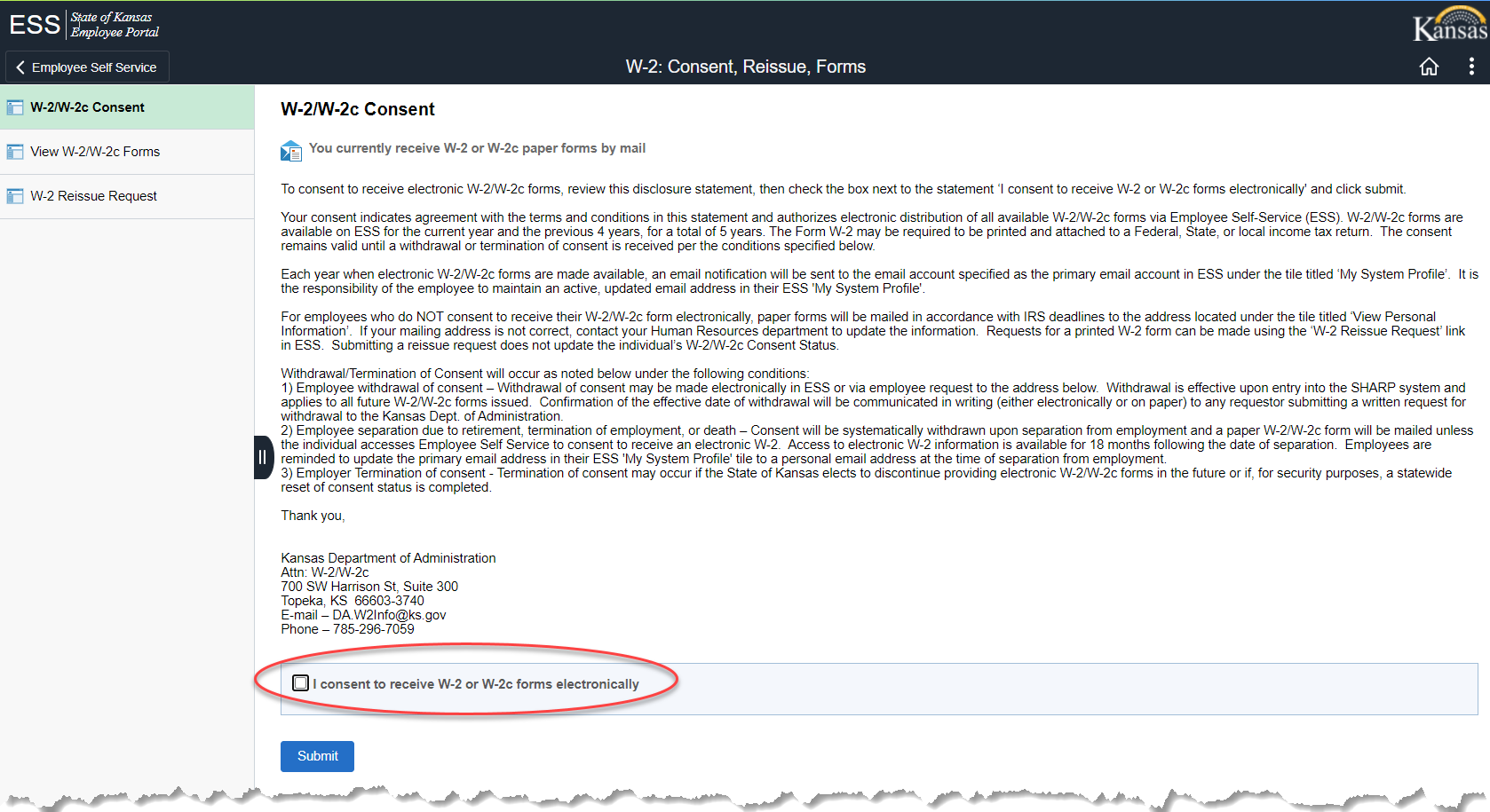 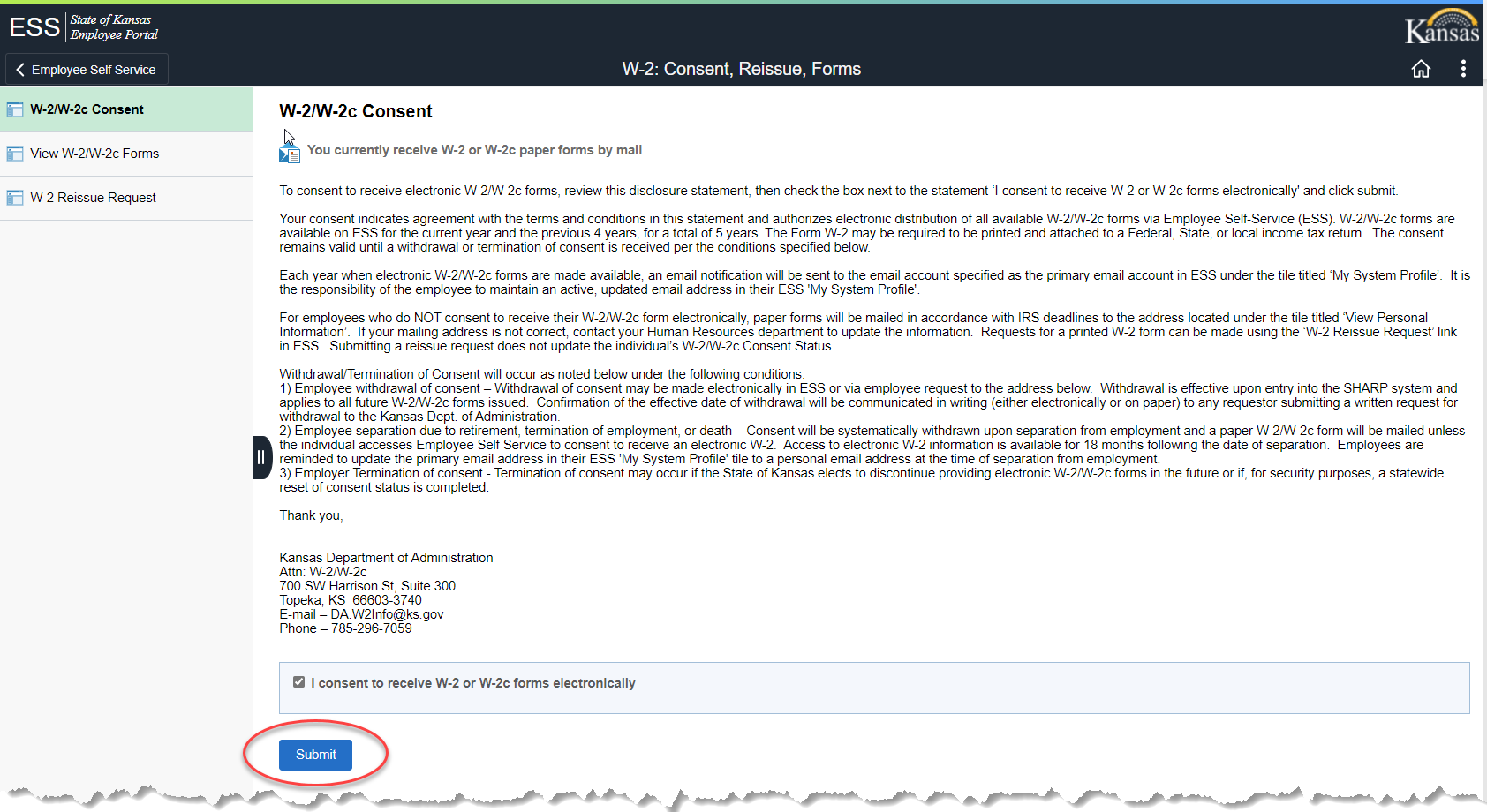 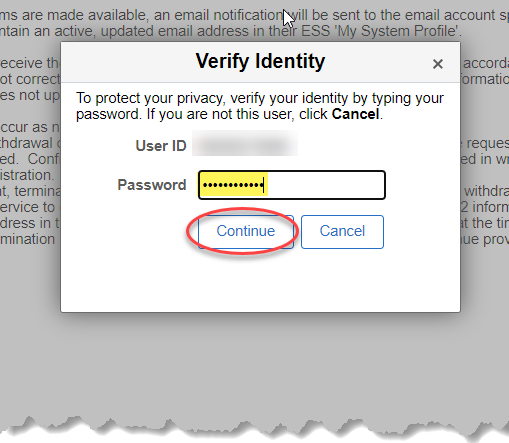 4. W-2 will be delivered electronically.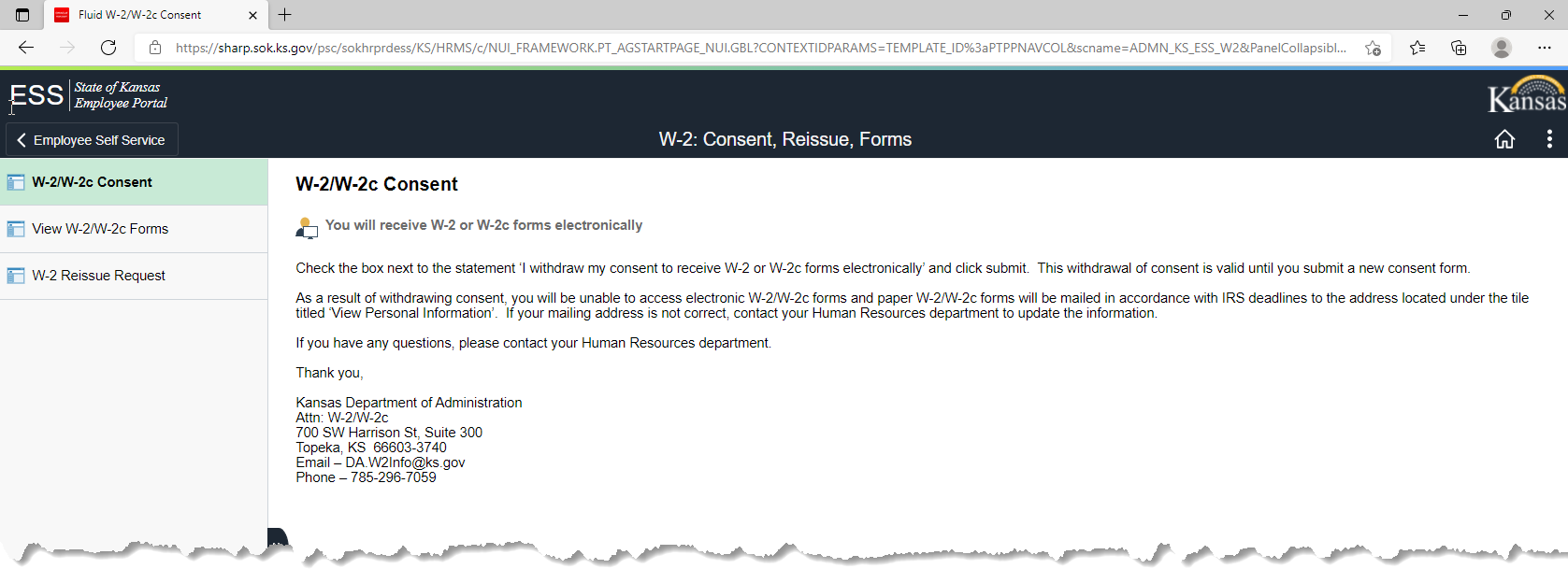 Additional InformationAdditional InformationConsent can be withdrawn by following the process above.  The statement in Step 3 will now show I withdraw my consent   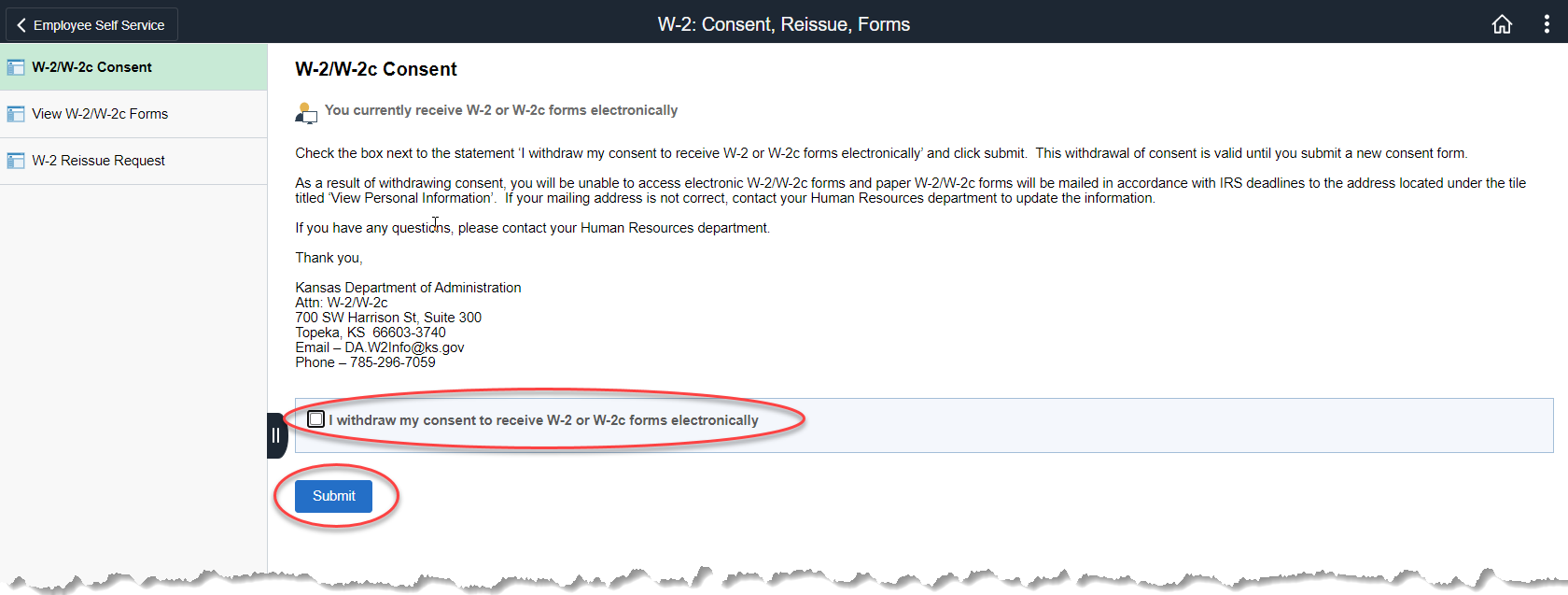 Follow Steps 3 and 4 above to withdraw consent.END OF PROCESSEND OF PROCESS